Name of Journal: World Journal of Clinical CasesManuscript NO: 70545Manuscript Type: CASE REPORTCryptogenic organizing pneumonia associated with pregnancy: A case reportLee YJ et al. Cryptogenic organizing pneumonia in pregnancyYoung Joo Lee, Young Sun KimYoung Joo Lee, Young Sun Kim, Department of Obstetrics and Gynecology, Kyung Hee University Medical Center, Seoul 02447, South KoreaAuthor contributions: Kim YS designed and projected the case report; Lee YJ organized data of cases and collected and analyzed previous reports; Lee YJ and Kim YS wrote and revised the manuscript; all authors contributed to editorial changes in the manuscript; all authors read and approved the final manuscript.Corresponding author: Young Sun Kim, MD, PhD, Assistant Professor, Department of Obstetrics and Gynecology, Kyung Hee University Medical Center, 23, Kyung Hee Dae-ro, Dongdaemun-gu, Seoul 02447, South Korea. chacha0725@naver.comReceived: August 6, 2021Revised: November 16, 2021Accepted: January 11, 2022Published online: February 26, 2022AbstractBACKGROUNDCryptogenic organizing pneumonia (COP), formerly known as bronchiolitis obliterans organizing pneumonia, is an extremely rare disease in pregnancy. In this case, we report on COP diagnosed in recurrent pneumonia that does not respond to antibiotics in pregnant woman.CASE SUMMARYA 35-year-old woman with no prior lung disease presented with concerns of chest pain with cough, sputum, dyspnea, and mild fever at 11 wk’ gestation. She was diagnosed with community-acquired pneumonia and treated with antibiotics; her symptoms improved temporarily. Four weeks after discharge, she was re-admitted with aggravated symptoms. Chest computed tomography demonstrated multifocal patchy airspace consolidation and ground-glass opacities at the basal segments of the right lower lobe, at the lateral basal segment of the lower lobe, and at the lingular segment of the left upper lobe. Bronchoalveolar lavage revealed an increased lymphocyte count and a decreased CD4/CD8 ratio. Prednisolone (0.5 mg/kg/d) was administered for 10 d after the second admission. Dyspnea improved after 3 d of steroid treatment and other symptoms improved on the 5th day of steroid administration. Post-delivery transbronchial lung biopsy further revealed the presence of granulation tissue with fibroblasts in small-bronchiole lumens.CONCLUSIONThis case suggests that it is important to differentiate COP from atypical pneumonia in the deteriorated condition despite antibiotic treatment.Key Words: Antibiotics; Bronchiolitis obliterans organizing pneumonia; Corticosteroid; Cryptogenic organizing pneumonia; Pregnancy; Case report©The Author(s) 2022. Published by Baishideng Publishing Group Inc. All rights reserved. Citation: Lee YJ, Kim YS. Cryptogenic organizing pneumonia associated with pregnancy: A case report. World J Clin Cases 2022; 10(6): 1946-1951URL: https://www.wjgnet.com/2307-8960/full/v10/i6/1946.htmDOI: https://dx.doi.org/10.12998/wjcc.v10.i6.1946Core Tip: Cryptogenic organizing pneumonia (COP) is a diffuse infiltrating lung disease, wherein granulation tissue proliferates in the small bronchiolar epithelium. The COP is an extremely rare in pregnancy. We present the fourth case of COP during pregnancy. This case highlights that it is important to differentiate COP from other types of pneumonia that does not respond and aggravated despite of empirical antibiotics in pregnant woman. The corticosteroid administration is effective in the treatment of COP during pregnancy.INTRODUCTIONCryptogenic organizing pneumonia (COP) is a diffuse infiltrating lung disease, wherein granulation tissue proliferates in the small bronchiolar epithelium damaged owing to various causes and consequently obstructs alveolar ducts and alveoli[1,2]. The occurrence of COP in pregnancy is extremely rare and pregnancy-related physiological changes may worsen respiratory complications in COP. Previously reported cases had pre-onset underlying diseases such as asthma, fungal infection and Crohn's disease that can cause inflammatory condition (Table 1). Here, we report the fourth case of COP in a pregnant woman without underlying medical history initially diagnosed with community-acquired pneumonia that did not improve with antibiotic treatment.CASE PRESENTATIONChief complaintsA 35-year-old woman, gravida 2, para 1, presented with concerns of chest wall pain with cough, sputum, dyspnea, and mild fever of 37.7 °C at 11 wk of gestation.History of present illnessThe mild cough was started ten days ago with gradually aggravated feature.History of past illnessHer obstetric history included spontaneous vaginal delivery at 40 wk of gestation, with no special medical history. In particular, there was no history of previous pulmonary diseases.Personal and family historyA 7.5 pack-year history of smoking was noted before the first pregnancy by an antenatal evaluation.Physical examinationOn admission, the patient’s blood pressure was 120/80 mmHg, body temperature was 37.7 °C, pulse rate was 108/min, oxygen saturation was 96%, and respiratory rate was 28/min with a rale in the right lower lung area.Laboratory examinationsLaboratory tests indicated a white blood cell count of 7.59 × 103/µL (74.9% neutrophils, 10.8% lymphocytes, and 3.5% monocytes) with an absolute neutrophil count of 5680 cells/µL, a hemoglobin level of 12.1 g/dL, a platelet count of 284 × 103/µL, and an elevated C-reactive protein level of 4.77 mg/dL.Imaging examinationsChest radiography showed increased patchy opacities in the right lower lobe (Figure 1), and computed tomography (CT) revealed some patchy lobular consolidation and peripheral ground-glass opacities (GGOs) in the posterior and lateral basal segments of the right lower lobe (Figure 2). The pulmonary function test showed a forced vital capacity (FVC) of 2.87 L (77% of predicted), forced expiratory volume in one second (FEV1) of 2.35 L (74% of predicted), FEV/FVC ratio of 82%, and peak expiratory flow of 6.19 L/s. The tidal flow-volume curve revealed minimal obstructive lung disease. An ultrasound examination showed that appropriate fetal growth for the gestational age, a normal amount of amniotic fluid, and no specific abnormal findings.FINAL DIAGNOSISThe increased lymphocyte count (40%) and a decrease in the CD4/CD8 ratio (0.6) with the presence of macrophages (25%) and neutrophils (8%) in BAL suggested a diagnosis of COP.TREATMENTWe began steroid treatment with prednisolone (0.5 mg/kg/d), and progressive improvement of radiological findings was noted. Dyspnea improved after 3 d of steroid treatment, and other symptoms were reduced on the 5th day of steroid administration.OUTCOME AND FOLLOW-UPPost-discharge, the patient did not express any special events during pregnancy and gave birth by vaginal delivery at 39+4 d of gestation (male, 3370 g; Apgar scores of 8 and 9 at 1 and 5 min, respectively). Transbronchial lung biopsy was conducted after delivery without any complications, and the proliferation of granulation tissue into the bronchioles and alveolar duct indicated COP (Figure 3).DISCUSSIONThe prevalence of COP is unknown and is mainly observed in individuals aged 50-60 years[3]. COP occurrence during pregnancy is extremely rare, but it could be more severe owing to physiologic changes in pregnant women, such as an elevated diaphragm, increased oxygen demand, decreased functional residual capacity, and decreased chest wall compliance[4]. Thus, previous reports have recommended close antenatal care and regular pulmonary function tests to reduce respiratory complications during pregnancy; further, elective preterm delivery can be an option in more severe cases[5]. The clinical features of COP in the case described above were not notably different from the general clinical features of COP. The respiratory symptoms began with a flu-like illness with cough, mild fever, malaise and progression of shortened breathing to dyspnea[2]. Although a quarter of patients with COP had no special physical findings[3], inhalation rales or crackling were observed in the physical examination in this case. In general, imaging approaches are employed to diagnose COP. Chest radiography for COP has three characteristic features: multiple alveolar opacities (typical COP), solitary opacity (focal COP), and infiltrative opacities (infiltrative COP). Bilateral multiple opacities are more common than solitary patterns[6,7]. In our patient, bilateral patchy opacities were observed in both lower lobes. Thin-section CT scans have a correct diagnosis rate of 79% with histologically proved COP[8]. CT findings for COP are patchy GGOs in the subpleural and/or peribronchovascular area (80%), airspace consolidation in bilateral lower lobes (71%), wall thickening and cylindrical dilatation of air bronchogram (71%), ill-defined small nodular opacities (50%), and pleural effusion (in a third of patients)[9]. The specific multifocal patchy airspace consolidation, GGOs, and bilateral pleural effusion were observed. Corticosteroids are administered as the initial treatment for COP and are effective for both typical and focal COP. The recommended treatment regimens include initial dosages of 0.75-1.5 mg/kg prednisolone for 3 mo with gradual reduction according to clinical symptom improvement[10]. In this case, we began with a low initial oral dose of prednisolone of 0.5 mg/kg/d after the patient’s second admission because corticosteroid use in first trimester can be associated with the development of an orofacial cleft. Fortunately, symptoms improved after 5 d of the low-dose administration and maintenance therapy was continued for 5 more days. This rare case is about the COP diagnosed in pregnant women without underlying medical conditions. In addition, it suggests a diagnostic value of COP, which is less effective in conevntional initial treatment. In this case, a pregnant woman was initially diagnosed with community-acquired pneumonia and treated with antibiotics; her symptoms seemed to improve temporarily but then recurred with greater severity. CONCLUSIONCOP has similar clinical features with other types of pneumonia and in particular, chest radiographic differentiation of COP could be difficult. The progressive condition indicates a specific clinical aspect of COP; thus, it is important to differentiate COP from other atypical pneumonia that recur despite initial antibiotic treatment.ACKNOWLEDGEMENTSThis research did not receive any specific grant from funding agencies in the public, commercial, or not-for-profit sectors. REFERENCES1 Ghidini A, Mariani E, Patregnani C, Marinetti E. Bronchiolitis obliterans organizing pneumonia in pregnancy. Obstet Gynecol 1999; 94: 843 [PMID: 10546754 DOI: 10.1016/s0029-7844(99)00401-9]2 Cordier JF. Cryptogenic organising pneumonia. Eur Respir J 2006; 28: 422-446 [PMID: 16880372 DOI: 10.1183/09031936.06.00013505]3 Epler GR, Colby TV, McLoud TC, Carrington CB, Gaensler EA. Bronchiolitis obliterans organizing pneumonia. N Engl J Med 1985; 312: 152-158 [PMID: 3965933 DOI: 10.1056/NEJM198501173120304]4 Mehta N, Chen K, Hardy E, Powrie R. Respiratory disease in pregnancy. Best Pract Res Clin Obstet Gynaecol 2015; 29: 598-611 [PMID: 25997564 DOI: 10.1016/j.bpobgyn.2015.04.005]5 Holder KL, Scardo JA, Laye MR. Elective preterm delivery as a management option in cryptogenic organizing pneumonia. Obstet Med 2011; 4: 76-79 [PMID: 27582859 DOI: 10.1258/om.2010.110004]6 Cordier JF, Loire R, Brune J. Idiopathic bronchiolitis obliterans organizing pneumonia. Definition of characteristic clinical profiles in a series of 16 patients. Chest 1989; 96: 999-1004 [PMID: 2805873 DOI: 10.1378/chest.96.5.999]7 Flowers JR, Clunie G, Burke M, Constant O. Bronchiolitis obliterans organizing pneumonia: the clinical and radiological features of seven cases and a review of the literature. Clin Radiol 1992; 45: 371-377 [PMID: 1606793 DOI: 10.1016/s0009-9260(05)80993-6]8 Johkoh T, Müller NL, Cartier Y, Kavanagh PV, Hartman TE, Akira M, Ichikado K, Ando M, Nakamura H. Idiopathic interstitial pneumonias: diagnostic accuracy of thin-section CT in 129 patients. Radiology 1999; 211: 555-560 [PMID: 10228542 DOI: 10.1148/radiology.211.2.r99ma01555]9 Al-Ghanem S, Al-Jahdali H, Bamefleh H, Khan AN. Bronchiolitis obliterans organizing pneumonia: pathogenesis, clinical features, imaging and therapy review. Ann Thorac Med 2008; 3: 67-75 [PMID: 19561910 DOI: 10.4103/1817-1737.39641]10 Futagami M, Sakamoto T, Sakamoto A, Shigetou T, Taniguchi R, Fukuhara R. Bronchiolitis obliterans organising pneumonia in pregnancy. J Obstet Gynaecol 2003; 23: 309 [PMID: 12918462 DOI: 10.1080/01443610310000105920]FootnotesInformed consent statement: Informed written consent was obtained from the patient for publication of this report and any accompanying images.Conflict-of-interest statement: The authors have no conflict of interest.CARE Checklist (2016) statement: The authors have read the CARE Checklist (2016), and the manuscript was prepared and revised according to the CARE Checklist (2016).Open-Access: This article is an open-access article that was selected by an in-house editor and fully peer-reviewed by external reviewers. It is distributed in accordance with the Creative Commons Attribution NonCommercial (CC BY-NC 4.0) license, which permits others to distribute, remix, adapt, build upon this work non-commercially, and license their derivative works on different terms, provided the original work is properly cited and the use is non-commercial. See: https://creativecommons.org/Licenses/by-nc/4.0/Provenance and peer review: Unsolicited article; Externally peer reviewed.Peer-review model: Single blindPeer-review started: August 6, 2021First decision: November 11, 2021Article in press: January 11, 2022Specialty type: Respiratory SystemCountry/Territory of origin: South KoreaPeer-review report’s scientific quality classificationGrade A (Excellent): 0Grade B (Very good): BGrade C (Good): C, CGrade D (Fair): DGrade E (Poor): 0P-Reviewer: Barbosa OA, He Z, Wen XL S-Editor: Liu JH L-Editor: A P-Editor: Liu JHFigure Legends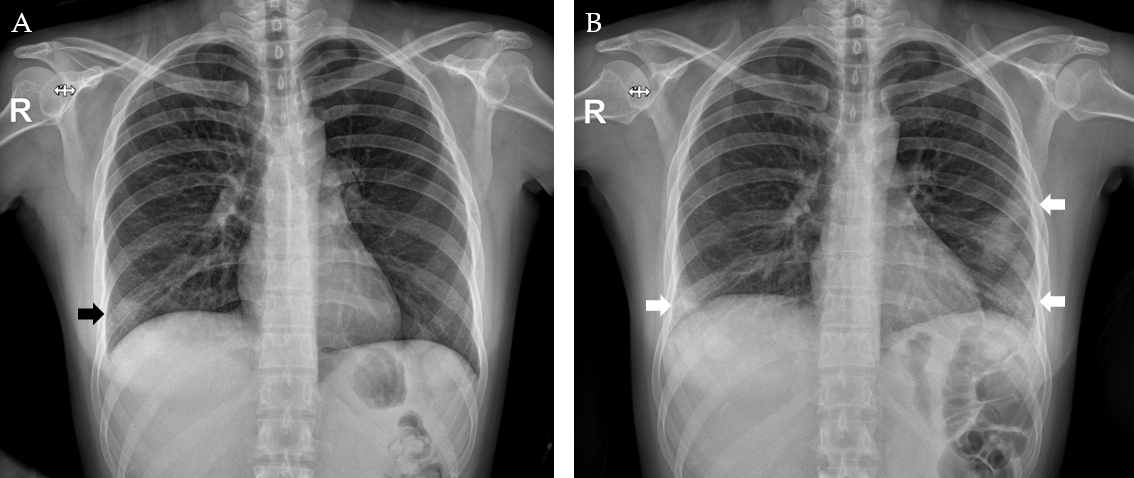 Figure 1 Chest radiography findings. A: Ill-defined increased opacities in the right lower lobe at first onset (black arrow); B: Increased bilateral patchy opacities in both lower lobes with a subpleural portion at second onset (white arrow).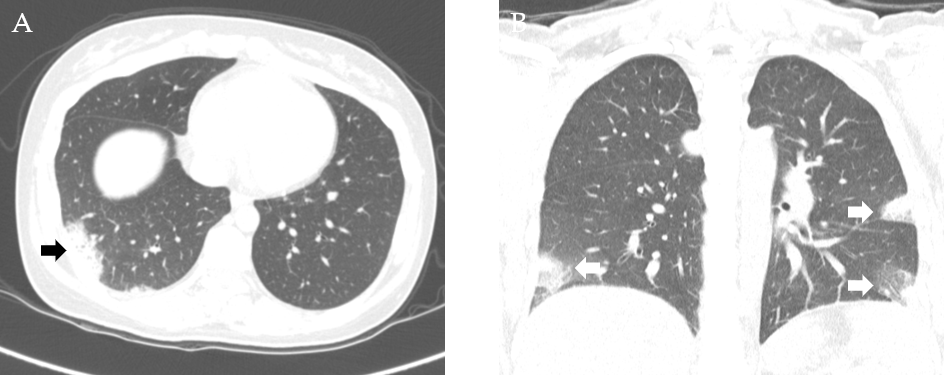 Figure 2 Computed tomography findings. A: Focal patchy consolidation and peripheral ground-glass opacities (GGOs) of posterior and lateral basal segments of the right lower lobe at first onset (black arrow); B: Interval developed multifocal patchy consolidation and GGOs at anterior and lateral basal segments of the right lower lobe, lateral basal segment of the left lower lobe, and lingular segment of the left upper lobe at second onset of coronal section (white arrow).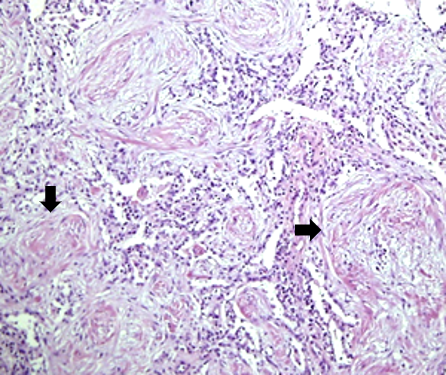 Figure 3 H&E (× 200) stain of TBLB specimen showed intraluminal proliferated granulation tissue with fibrosis in bronchioles (black arrow).Table 1 Characteristics of cryptogenic organizing pneumonia with pregnancy: Previous published case reportBAL: Bronchoalveolar lavage; CAP: Community acquired pneumonia; COP: Cryptogenic organizing pneumonia; GGO: Ground glass opacity; HIV: Human immunodeficiency virus; ITP: Immune thrombocytopenia; IV: Intravenous; NA: Not available; TBLB: Transbronchial lung biopsy; CT: Computed tomography.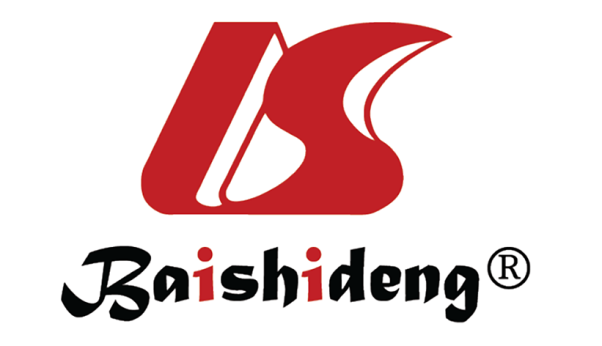 Published by Baishideng Publishing Group Inc7041 Koll Center Parkway, Suite 160, Pleasanton, CA 94566, USATelephone: +1-925-3991568E-mail: bpgoffice@wjgnet.comHelp Desk: https://www.f6publishing.com/helpdeskhttps://www.wjgnet.com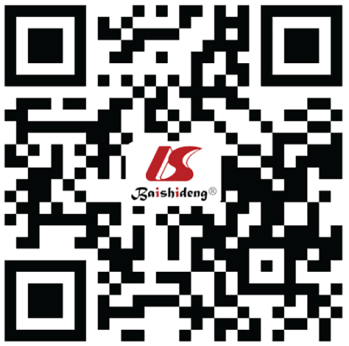 © 2022 Baishideng Publishing Group Inc. All rights reserved.Case No.1234Ref.Ghidini et al[1], 1999Futagami et al[10], 2003Holder et al[5],  2011PresentAge (yr)27331635Underlying diseaseHIVITP, asthmaCOP, pulmonary hypertension, asthma, partial right lower-lobe resectionNoneGestational age (wk) at diagnosis26 + 5382016 + 1Gestational age (wk) at delivery34382839+4SymptomsCough, dyspnea, chest painCough, feverDyspnea, chest pain, fatigueChest pain, cough, dyspnea, sputumRadiologic FindingsDiffuse bilateral parenchymal infiltrates (left lower lobe) in chest X-rayDiffuse bilateral parenchymal infiltrates in chest X-rayPatchy ground glass infiltrates in chest CTMultifocal patchy airspace consolidation and GGOInitial diagnosisAsthmatic bronchitis or interstitial; PneumoniaAsthmatic bronchitis or mycoplasmic pneumoniaPre-existing COPCAPDefinite diagnosis methodOpen lung biopsyBAL, TBLBNABAL, TBLBInitial treatmentTrimethoprim (300 mg) + sulfamethoxazole (1500 mg) IV every 6 h + ceftriaxone (2 g) IV daily, methylprednisolone, 60 mg IV every 8 hCefmetazole 1 g every 12 h + gabexatemesilate 2 g IV continuouslyNACeftriaxone (2 g daily) IV + amoxicillin (250 mg every 8 h), cefpodoxime (100 mg every 12 h) orallyFinal treatmentDexamethasone, 5 mg IV every 12 h for 72 h, folowed by methylprednisolone, 60 mg IV daily for 48 h, then 30 mg IV every 8 h for 4 d; and prednisone 40 mg/d orallyMinocycline 100 mg + methylprednisolone 125 mg every 12 h and every 8 h, for 5 d, followed 40 mg per day orally for 11 dNebulizer of a beta-2 agonist and corticosteroidsPrednisolone (0.5 mg/kg/d) for 10 d